Презентация  занятия  с детьми среднего дошкольного возраста на тему: «Клюква»Цель: познакомить детей с ягодами (дикоросами) Ленинградской области - клюквойЗадачи: - дать детям представление о характерных особенностях ягоды клюквы-учить  детей составлять описательные рассказы; -развивать кругозор, память, внимание, логическое мышление, развивать речь и -расширять активный словарь; -развивать мелкую моторику.Список слайдов.1 слайд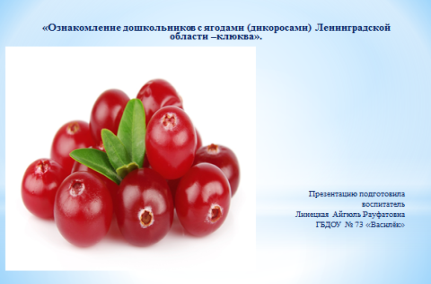 Название и автор презентации2 слайд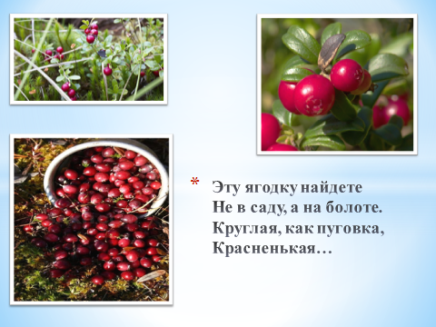 Загадка про ягодуЭту ягодку найдете, 
Не в саду, а на болоте.
Круглая, как пуговка,
Красненькая…3 слайд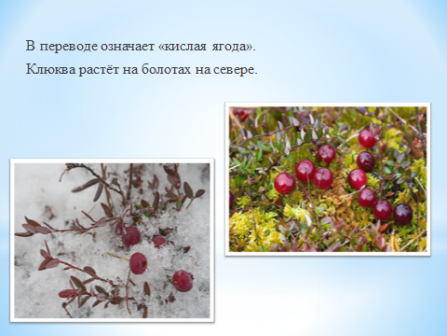 В переводе означает «кислая ягода».Клюква растёт на болотах в Северном полушарии. Это вечнозелёный стелющийся кустарничек. Листья на стебле, мелкие , кожистые, с очень короткими черешками. Края их слегка загнуты вниз. Плоды – тёмно-красные ягоды – созревают поздней осенью и сохраняются до весны под слоем снега.4 слайд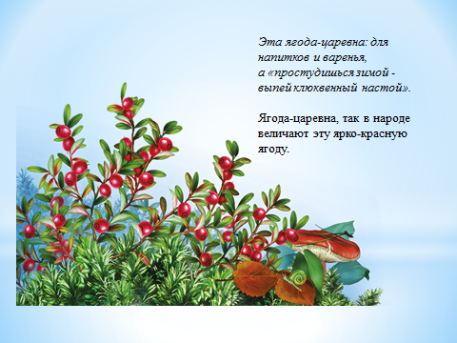 Эта ягода-царевна: для напитков и варенья, а «простудишься зимой - выпей клюквенный настой».Ягода-царевна, так в народе величают эту ярко-красную ягоду.5 слайд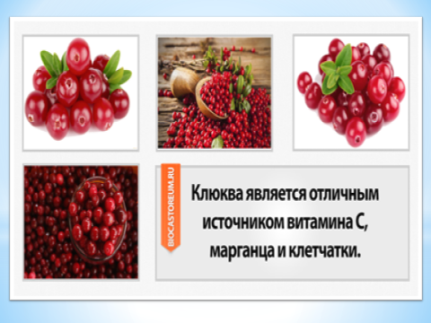 Клюква – настоящий кладезь витаминов. Она полезна как в свежем виде, так и в сушеном. 6 слайд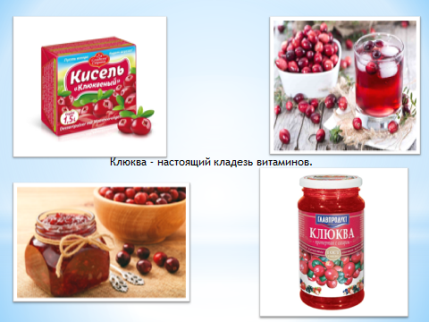 Используется клюква: в пищевой промышленности, в кулинарии в народной медицине. Из нее получаются очень вкусные морсы , кисели, чаи. Ее употребляют для профилактики простудных заболеваний, лечения цинги и кашля, как натуральное жаропонижающее средство.7 слайд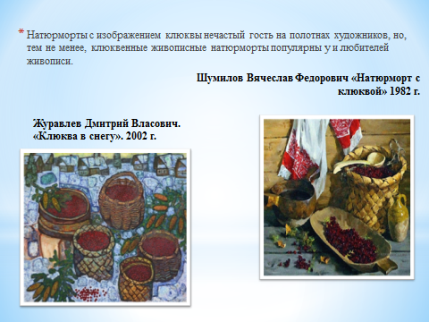 Натюрморты с изображением клюквы нечастый гость на полотнах художников, но, тем не менее, клюквенные живописные натюрморты популярны у и любителей живописи.8 слайд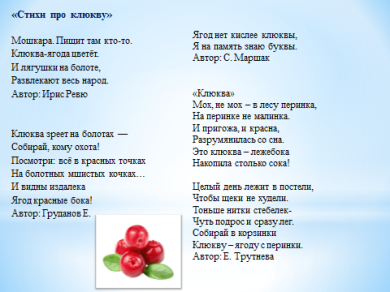 Стихи про ягоду9 слайд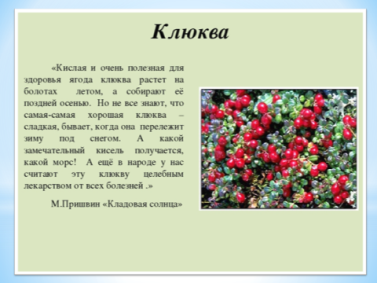 Отрывок из рассказа М. Пришвина «Кладовая солнца».10 слайд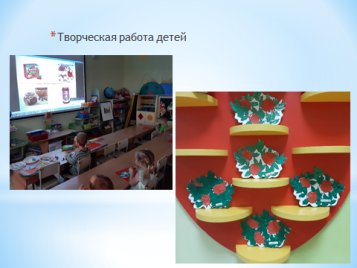 Творческая работа детей. Пластилинография «Клюковка».11 слайд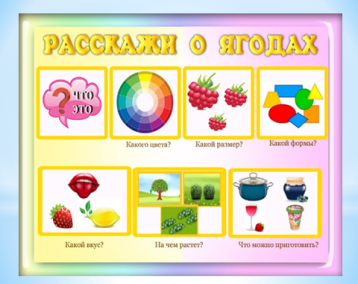 Задание для детей. Учимся составлять описательный рассказ.12 слайд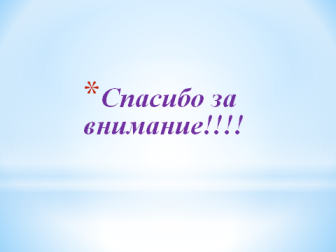 Спасибо за внимание!!!